Découvrir LA PROPRIETE DE PYTHAGORETP info sur GeoGebra www.geogebra.orgObjectif :Introduire la propriété de Pythagore.1) Construire un triangle ABC quelconque.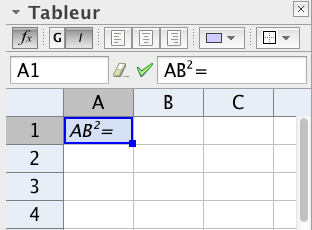 2) a) Ouvrir la fenêtre du tableur GeoGebra.    b) Dans la cellule A1, saisir AB2 =         Pour cela, cliquer sur le petit onglet  de  puis sur . 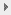 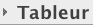 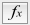         Et saisir le texte dans le cadre : . 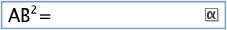         Pour obtenir l'exposant, cliquer sur .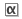     c) Faire de même pour reproduire la feuille de calcul ci-dessous :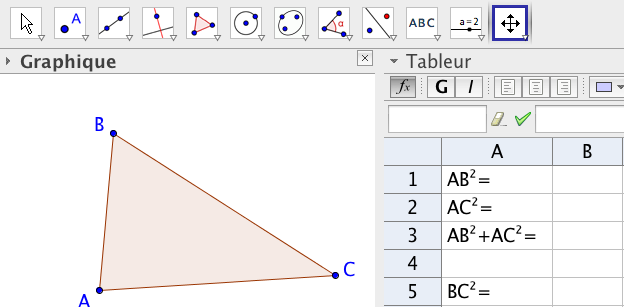     d) Dans la cellule B1, taper une formule permettant d’afficher la longueur AB2.                Pour cela, saisir AB^2	    e) Compléter de même les cellules B2, B3 et B5.3) Déplacer les points A, B ou C de façon à ce que les côtés [AB] et [AC] semblent perpendiculaires. - Quelle conclusion semble se dégager des manipulations précédentes ?- Quelle condition semble suffisante pour obtenir un tel résultat ?- Les condition et conclusion énoncées sont celles du théorème de Pythagore.- Compléter alors l’énoncé du théorème en respectant la structure de phrase qui suit :  "Dans un triangle ABC, si … « condition » … alors … « conclusion » …"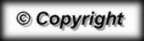 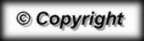 